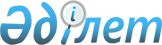 Об утверждении целевых показателей качества окружающей среды Карагандинской областиРешение Карагандинского областного маслихата от 10 января 2019 года № 376. Зарегистрировано Департаментом юстиции Карагандинской области 23 января 2019 года № 5161
      В соответствии с Экологическим Кодексом Республики Казахстан от 9 января 2007 года, Законом Республики Казахстан от 23 января 2001 года "О местном государственном управлении и самоуправлении в Республике Казахстан" Карагандинский областной маслихат РЕШИЛ:
      1. Утвердить прилагаемые целевые показатели качества окружающей среды Карагандинской области.
      2. Контроль за исполнением настоящего решения возложить на постоянную комиссию областного маслихата по промышленности, развитию малого и среднего бизнеса, аграрным вопросам и экологии Карагандинского областного маслихата (Осин Ш.А.).
      3. Настоящее решение вводится в действие по истечении десяти календарных дней после дня его первого официального опубликования. Целевые показатели качества окружающей среды Карагандинской области
      Сокращения и обозначения:
      Бк/л- беккерель/литр;
      дБ-децибел;
      СОА – средняя объемная активность;
       Бк/м3- беккерель/метр кубический
					© 2012. РГП на ПХВ Республиканский центр правовой информации Министерства юстиции Республики Казахстан
				
      Председатель сессии

Т. Тлемисов

      Секретарь
Карагандинского
областного маслихата

С. Утешов
Утверждены
решением ХХІ сессии
Карагандинского областного маслихата
от 10 января 2019 года
№ 376 
Объект исследования
Определяемый компонент
Исходные данные
Через 3 года на 2020год
Через 6 лет на 2023год
Через 9 лет на 2026год
Атмосферный воздух 
Атмосферный воздух 
Атмосферный воздух 
Атмосферный воздух 
Атмосферный воздух 
Атмосферный воздух 
город Караганда
город Караганда
город Караганда
город Караганда
город Караганда
город Караганда
улица Крылова – улица Сейфуллина
Фенол концентрация
0,0133 мг/м3
0,01 мг/м3
Среднесуточная 0,003 мг/м3
Среднесуточная менее 0,003 мг/м3
улица Гоголя – улица Космонавтов
Фенол концентрация
0,01146 мг/м3
0,01 мг/м3
Среднесуточная 0,003 мг/м3
Среднесуточная менее 0,003 мг/м3
улица Гоголя – улица Космонавтов
Углерода оксид концентрация
13,27 мг/м3
5,0 мг/м3
Среднесуточная 3,0 мг/м3
Среднесуточная менее 3,0 мг/м3
улица Гоголя – улица Абдирова
Углерода оксид концентрация
6,83 мг/м3
5,0 мг/м3
Среднесуточная 3,0 мг/м3
Среднесуточная менее 3,0 мг/м3
45-й квартал
Углерода оксид концентрация
9,02 мг/м3
5,0 мг/м3
Среднесуточная 3,0 мг/м3
Среднесуточная менее 3,0 мг/м3
улица Крылова – улица Сейфуллина
Озон концентрация
0,076 мг/м3
0,03 мг/м3
Среднесуточная менее 0,03 мг/м3
Не обнаружено
улица Гоголя – улица Космонавтов
Озон концентрация
0,085 мг/м3
0,03 мг/м3
Среднесуточная менее 0,03 мг/м3
Не обнаружено
улица Гоголя – улица Абдирова
Озон концентрация
0,064 мг/м3
0,03 мг/м3
Среднесуточная менее 0,03 мг/м3
Не обнаружено
улица Майлина– улица Архитектурная
Озон концентрация
0,079 мг/м3
0,03 мг/м3
Среднесуточная менее 0,03 мг/м3
Не обнаружено
улица Крылова – улица Сейфуллина
Сероводород концентрация
0,00847 мг/м3
0,008 мг/м3
0,008 мг/м3
Менее 0,008 мг/м3
улица Гоголя – улица Космонавтов
Сероводород концентрация
0,0614 мг/м3
0,008 мг/м3
0,008 мг/м3
Менее 0,008 мг/м3
улица Гоголя - улицаАбдирова
Сероводород концентрация
0,014 мг/м3
0,008 мг/м3
0,008 мг/м3
Менее 0,008 мг/м3
улица Майлина– улица Архитектурная
Сероводород концентрация
0,027 мг/м3
0,008 мг/м3
0,008 мг/м3
Менее 0,008 мг/м3
45-й квартал
0,0189 мг/м3
0,008 мг/м3
0,008 мг/м3
Менее 0,008 мг/м3
улица Гоголя – улица Космонавтов
Метилмеркаптаны концентрация
0,0232 мг/м3
0,006 мг/м3
0,006 мг/м3
Менее 0,006 мг/м3
улица Майлина– улица Архитектурная
Метилмеркаптаны концентрация
0,0092 мг/м3
0,006 мг/м3
0,006 мг/м3
Менее 0,006 мг/м3
45-й квартал
Формальдегид концентрация
Среднесуточная 0,0494 мг/м3
Среднесуточная 0,01 мг/м3
Среднесуточная менее 0,01 мг/м3
Не обнаружено
город Темиртау
город Темиртау
город Темиртау
город Темиртау
город Темиртау
город Темиртау
4 микрорайон
Фенол концентрация
Среднесуточная 0,008 мг/м3
Среднесуточная 0,003 мг/м3
Среднесуточная менее 0,003 мг/м3
Не обнаружено
средняя школа №1 (старый город)
Фенол концентрация
Среднесуточная 0,008 мг/м3
Среднесуточная 0,003 мг/м3
Среднесуточная менее 0,003 мг/м3
Не обнаружено
4 микрорайон.
Озон концентрация
Среднесуточная 0,063 мг/м3
Среднесуточная 0,03 мг/м3
Среднесуточная менее 0,03 мг/м3
Не обнаружено
средняя школа №1 (старый город)
Озон концентрация
Среднесуточная 0,063 мг/м3
Среднесуточная 0,03 мг/м3
Среднесуточная менее 0,03 мг/м3
Не обнаружено
4 микрорайон
Аммиак концентрация
Среднесуточная 0,073 мг/м3
Среднесуточная 0,04 мг/м3
Среднесуточная менее 0,04 мг/м3
Не обнаружено
средняя школа №1 (старый город)
Аммиак концентрация
Среднесуточная 0,073 мг/м3
Среднесуточная 0,04 мг/м3
Среднесуточная менее 0,04 мг/м3
Не обнаружено
4 микрорайон
Азота диоксид концентрация
Среднесуточная 0,08 мг/м3
Среднесуточная 0,04 мг/м3
Среднесуточная 0,04 мг/м3
Среднесуточная менее 0,04 мг/м3
средняя школа №1 (старый город)
Азота диоксид концентрация
Среднесуточная 0,08 мг/м3
Среднесуточная 0,04 мг/м3
Среднесуточная 0,04 мг/м3
Среднесуточная менее 0,04 мг/м3
4 микрорайон
Взвешенные частицы (пыль) концентрация
Среднесуточная 0,3 мг/м3
Среднесуточная 0,15 мг/м3
Среднесуточная 0,15 мг/м3
Среднесуточная менее 0,15 мг/м3
средняя школа №1 (старый город)
Взвешенные частицы (пыль) концентрация
Среднесуточная 0,3 мг/м3
Среднесуточная 0,15 мг/м3
Среднесуточная 0,15 мг/м3
Среднесуточная менее 0,15 мг/м3
город Балхаш
город Балхаш
город Балхаш
город Балхаш
город Балхаш
город Балхаш
улица Ленина – улица Агыбай Батыра
Серы диоксид концентрация
0,1587 мг/м3
0,05 мг/м3
0,05 мг/м3
Менее 0,05 мг/м3
улица Камендеби– улица Мусиных
Серы диоксид концентрация
Среднесуточная 0,053 мг/м3
0,05 мг/м3
0,05 мг/м3
Менее 0,05 мг/м3
улица Аубакира Алимжанова
Серы диоксид концентрация
0,5674 мг/м3
0,5 мг/м3
0,05 мг/м3
Менее 0,05 мг/м3
улица Ленина – улица Агыбай Батыра
Озон концентрация
0,041 мг/м3
Среднесуточная 0,03 мг/м3
Среднесуточная менее 0,03 мг/м3
Не обнаружено
улица Карамендеби– улица Мусиных
Озон концентрация
0,051 мг/м3
Среднесуточная 0,03 мг/м3
Среднесуточная менее 0,03 мг/м3
Не обнаружено
улица Аубакира Алимжанова
Озон концентрация
0,042 мг/м3
Среднесуточная 0,03 мг/м3
Среднесуточная менее 0,03 мг/м3
Не обнаружено
город Жезказган
город Жезказган
город Жезказган
город Жезказган
город Жезказган
город Жезказган
улица Сейфуллина– проспект Алашахана
Фенол концентрация
Среднесуточная 0,007 мг/м3
Среднесуточная 0,003 мг/м3
Среднесуточная 0,003 мг/м3
Среднесуточная менее 0,003 мг/м3
улица Сейфуллина– проспект Алашахана
Озон концентрация
0,051 мг/м3
Среднесуточная 0,03 мг/м3
Среднесуточная менее 0,03 мг/м3
Не обнаружено
улица Сейфуллина– проспект Алашахана
Взвешенные частицы концентрация
Среднесуточная 0,3 мг/м3
Среднесуточная 0,15 мг/м3
Среднесуточная 0,15 мг/м3
Среднесуточная менее 0,15
Почвы 
Почвы 
Почвы 
Почвы 
Почвы 
Почвы 
город Караганда
город Караганда
город Караганда
город Караганда
город Караганда
город Караганда
улица Зеленая балка (Майкудук)
Нефтепродукты концентрация
916 мг/кг
100 мг/кг
50 мг/кг
Менее 50 мг/кг
улица Муканова
Нефтепродукты концентрация
613 мг/кг
100 мг/кг
50 мг/кг
Менее 50 мг/кг
Улица Анжерская
Нефтепродукты концентрация
6700 мг/кг
1000 мг/кг
100 мг/кг
50 мг/кг
улица Мустафина – улица Солнечная
Нефтепродукты концентрация
1207 мг/кг
500 мг/кг
100 мг/кг
50 мг/кг
город Темиртау
город Темиртау
город Темиртау
город Темиртау
город Темиртау
город Темиртау
50.044842

72.963838
Нефтепродукты концентрация
1157 мг/кг
500 мг/кг
100 мг/кг
50 мг/кг
50.062239

72.992792
Нефтепродукты концентрация
399 мг/кг
50 мг/кг
50 мг/кг
Менее 50 мг/кг
50.084047

72.910924
Нефтепродукты концентрация
259 мг/кг
50 мг/кг
50 мг/кг
Менее 50 мг/кг
город Жезказган
город Жезказган
город Жезказган
город Жезказган
город Жезказган
город Жезказган
улица Сейфуллина проспект Алашахана
Нефтепродукты концентрация
1590 мг/кг
500 мг/кг
100 мг/кг
50 мг/кг
9-й микрорайон
Нефтепродукты концентрация
1590 мг/кг
500 мг/кг
100 мг/кг
50 мг/кг
улица Мира- улица Гагарина
Нефтепродукты концентрация
1750 мг/кг
500 мг/кг
100 мг/кг
50 мг/кг
Растительность (концентрация тяжелых металлов в листьях древесных растений в конце вегетационного периода)
Растительность (концентрация тяжелых металлов в листьях древесных растений в конце вегетационного периода)
Растительность (концентрация тяжелых металлов в листьях древесных растений в конце вегетационного периода)
Растительность (концентрация тяжелых металлов в листьях древесных растений в конце вегетационного периода)
Растительность (концентрация тяжелых металлов в листьях древесных растений в конце вегетационного периода)
Растительность (концентрация тяжелых металлов в листьях древесных растений в конце вегетационного периода)
город Караганда
город Караганда
город Караганда
город Караганда
город Караганда
город Караганда
Дворец Культуры нового Майкудука
Свинец концентрация
34,18 мг/кг
5,0 мг/кг
Менее 5,0 мг/кг
Не обнаружено
улица Зелинского автостанция
Кадмий концентрация
1,82 мг/кг
0,3 мг/кг
Менее 0,3 мг/кг
Не обнаружено
улица Зелинского автостанция
Мышьяк концентрация
10,5 мг/кг
0,5 мг/кг
Менее 0,5 мг/кг
Не обнаружено
Интенсивность шумового воздействия
Интенсивность шумового воздействия
Интенсивность шумового воздействия
Интенсивность шумового воздействия
Интенсивность шумового воздействия
Интенсивность шумового воздействия
город Караганда
город Караганда
город Караганда
город Караганда
город Караганда
город Караганда
45-й квартал
Максимальный уровень звука в период с 12:00 до 15:00
79 акустический децибел 
70 акустический децибел
60 акустический децибел
Менее 60 акустический децибел
улица Сейфуллина – улица Крылова
Максимальный уровень звука в период с 12:00 до 15:00
75 акустический децибел
70 акустический децибел
60 акустический децибел
Менее 60 акустический децибел
улица К.Маркса
Максимальный уровень звука в период с 12:00 до 15:00
73 акустический децибел
70 акустический децибел
60 акустический децибел
Менее 60 акустический децибел 
проспект Строителей (пересечение с улицей Муканова)
Максимальный уровень звука в период с 12:00 до 15:00
74 акустический децибел
70 акустический децибел
60 акустический децибел
Менее 60 акустический децибел
Радиационная безопасность питьевой воды
Радиационная безопасность питьевой воды
Радиационная безопасность питьевой воды
Радиационная безопасность питьевой воды
Радиационная безопасность питьевой воды
Радиационная безопасность питьевой воды
Населенные пункты Нуринского района
Суммарная альфа бета активность питьевой воды
1,3 Бк/л
0,2 Бк/л
Соответствие нормам радиационной безопасности
Соответствие нормам радиационной безопасности
Населенные пункты Осакаровского района
Суммарная альфа бета активность питьевой воды
2,54 Бк/л
0,2 Бк/л
Соответствие нормам радиационной безопасности
Соответствие нормам радиационной безопасности
Населенные пункты Жанааркинского района
Суммарная альфа бета активность питьевой воды
1,36 Бк/л
0,2 Бк/л
Соответствие нормам радиационной безопасности
Соответствие нормам радиационной безопасности
Населенные пункты Каркаралинского района
Суммарная альфа бета активность питьевой воды
3,23 Бк/л
0,2 Бк/л
Соответствие нормам радиационной безопасности
Соответствие нормам радиационной безопасности
Населенные пункты Шетского района
Суммарная альфа бета активность питьевой воды
7,27 Бк/л
0,2 Бк/л
Соответствие нормам радиационной безопасности
Соответствие нормам радиационной безопасности
Населенные пункты Бухар-Жырауского района
Суммарная альфа бета активность питьевой воды
1,38 Бк/л
0,2 Бк/л
Соответствие нормам радиационной безопасности
Соответствие нормам радиационной безопасности
Радонобезопасность жилых помещений
Радонобезопасность жилых помещений
Радонобезопасность жилых помещений
Радонобезопасность жилых помещений
Радонобезопасность жилых помещений
Радонобезопасность жилых помещений
Актогайский район
Актогайский район
Актогайский район
Актогайский район
Актогайский район
Актогайский район
село Актогай 
СОА радона жилых помещений
2030 Бк/м3
200 Бк/м3
200 Бк/м3
200 Бк/м3
село Актас
СОА радона жилых помещений
2220 Бк/м3
200 Бк/м3
200 Бк/м3
200 Бк/м3
село Шабанбайби
СОА радона жилых помещений
2800 Бк/м3
200 Бк/м3
200 Бк/м3
200 Бк/м3
Каркаралинский район
Каркаралинский район
Каркаралинский район
Каркаралинский район
Каркаралинский район
Каркаралинский район
село Айнабулак
СОА радона жилых помещений
1570 Бк/м3
200 Бк/м3
200 Бк/м3
200 Бк/м3
село Егиндыбулак
СОА радона жилых помещений
891 Бк/м3
200 Бк/м3
200 Бк/м3
200 Бк/м3
город Каркаралинск
СОА радона жилых помещений
1020 Бк/м3
200 Бк/м3
200 Бк/м3
200 Бк/м3
селоТомар
СОА радона жилых помещений
445 Бк/м3
200 Бк/м3
200 Бк/м3
200 Бк/м3
Шетский район
Шетский район
Шетский район
Шетский район
Шетский район
Шетский район
село Аксу-Аюлы
СОА радона жилых помещений
1230 Бк/м3
200 Бк/м3
200 Бк/м3
200 Бк/м3
село Акшатау
СОА радона жилых помещений
61600 Бк/м3
200 Бк/м3
200 Бк/м3
200 Бк/м3
село Акжал
СОА радона жилых помещений
2090 Бк/м3
200 Бк/м3
200 Бк/м3
200 Бк/м3
Улытауский район
Улытауский район
Улытауский район
Улытауский район
Улытауский район
Улытауский район
село Улытау
СОА радона жилых помещений
8130 Бк/м3
200 Бк/м3
200 Бк/м3
200 Бк/м3